Dear Valued Client,As we start returning to our office environment in the next couple of months we would like to inform our dear clients of the precautious measures we are taking to keep you and our employees safe from the COVID-19 outbreak. “World Health Organization & public health authorities around the world are taking action to contain the Covid-19 outbreak. However, long term success cannot be taken for granted. All sections of our society – including business and employers – must play a role if we are to stop the spread of this disease.”Premier Wealth Advisors is serious about the health of our clients and how to accompany our clients during this outbreak. Premier Wealth advisors recently moved in to a larger space and can take the following precautious measures for every ones safety. Here are some of the steps we take for your health.On a daily basis we have a protocol we follow to keep our office space clean and ready for the next day. We track the cleaning on a thorough cleaning list every day.We are constantly keeping up with the World Health Organization to better our practices and stay updated on current developments.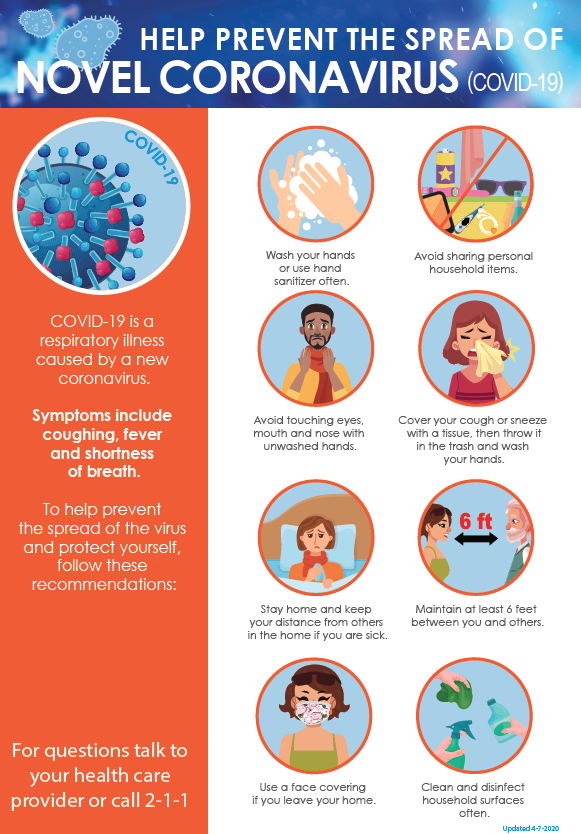 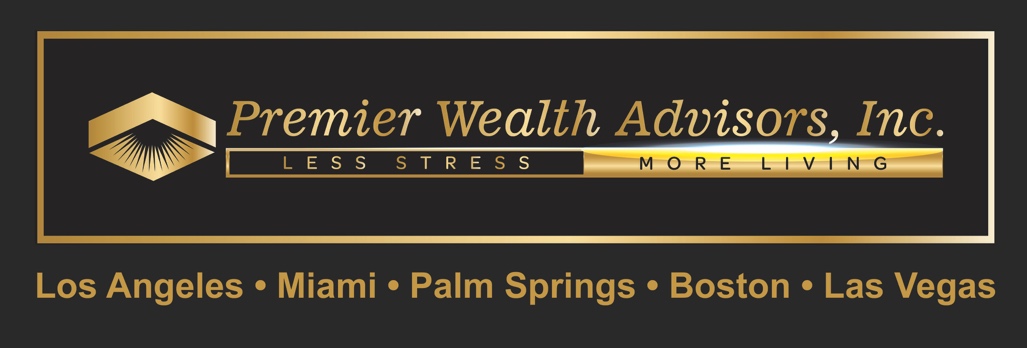 Surfaces (e.g. desks and tables) and objects (e.g. telephones, keyboards) are wiped with disinfectant regularlyHand sanitizing dispensers are incorporated in the workplaceWashing hands is a mandatory ask on the hourProper use of face masks around close proximity is enforcedOffice seating and spacing takes in to account 6-ft social distancing ruleOffice consists of 2 – 5 employees in the office at a timeSafe personal hygiene practices are followed regularly